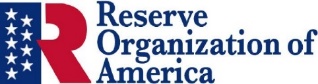 ROA North Carolina DepartmentZoom Call16 November 2023, 1700-1800 hoursCall to Order					Iggi W. Husar, PresidentOpening Prayer					AllPledge of Allegiance				AllRoll Call						Mike Moose, SecretaryOld Business	Approval of Department Minutes	Mike Moose	Review of Bylaws/Amendment 1	Iggi Husar, othersNew BusinessBudget for 2024				Iggi Husar, Tom FronebergerMonthly Financial Report	Iggi Husar, Tom FronebergerOther New BusinessNext Scheduled Meeting 		TBD Christmas Celebration-Location TBD2023 Meeting ScheduleDate		Time		Type11 Feb	1100-1300	In person-NGA Headquarters16 Mar	1700-1800	Zoom Call20 Apr	1700-1800	Zoom Call18 May	1700-1800	Zoom Call3 Jun		1100-1300	In Person-NGA Headquarters20 Jul		1700-1800	Zoom Call17 Aug	1700-1800	Zoom Call26 Aug	1000-1500	State Convention-Location FILI		1500-1700	Social-FILI Bar19 Oct	1700-1800	Zoom Call16 Nov	1700-1800	Zoom Call02 Dec	TBD Christmas Celebration-Location TBD